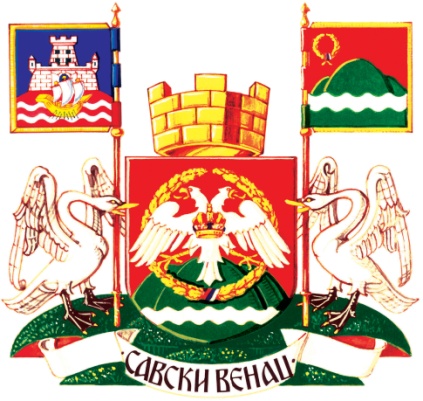 
ЗАХТЕВ СТАМБЕНЕ ЗАЈЕДНИЦЕ 
ЗА ДЕЗИНФЕКЦИЈУ
Име и презиме управника стамбене заједнице

___________________________________________________Адреса стамбене заједнице

___________________________________________________Контакт телефон

___________________________________________________Број спратова (уписати број)

___________________________________________________Лифт (уписати да/не)